AGENDAFORMAL MEETING OF TOWN OF PELZER COUNCILPELZER COMMUNITY BUILDING           January 11, 2016					         Meeting time at 7 pm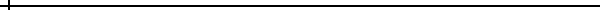 Formal Monthly Council Meeting:Call to OrderInvocation – Mayor Steve McGregorSwearing in of newly elected council members, Olene Bear, Roger Scott Sr., Will Ragland, and Kimberly WilsonMayor and Council to elect Mayor Pro Tempore Mayor and Council to set calendar for monthly council meetings in 20161st reading of amended Ordinance No.2015-004 Phase II Sewer Project Update (Brad West/John Roache)Adjourn